ПРОЄКТ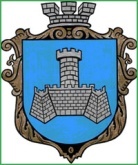 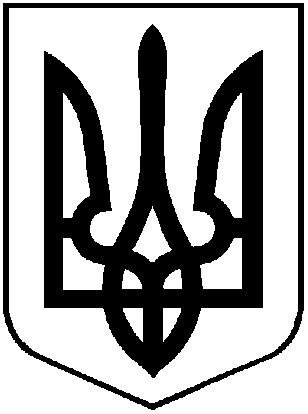 УКРАЇНАХМІЛЬНИЦЬКА МІСЬКА РАДАВІННИЦЬКОЇ ОБЛАСТІВиконавчий комітетР І Ш Е Н Н Я_______________2022  р.								№______Про затвердження подання щододоцільності призначення опікуномК. О.О.Керуючись статтями 34, 59 Закону України «Про місцеве самоврядування в Україні», статтями 55,56,60,62,63 Цивільного кодексу України, Правилами опіки та піклування, затвердженими наказом Державного комітету України у справах сім’ї та молоді, Міністерства освіти України, Міністерства охорони здоров’я України, Міністерства праці та соціальної політики України від 26.05.1999р. №34/166/131/88,  враховуючи рішення опікунської ради від 13.12.2022 р.№ 11, виконавчий комітет Хмільницької міської ради, В И Р І Ш И В :1. Затвердити подання щодо доцільності призначення опікуном К.О.О., 22.04.1962р.народження над Ш. Л. О., 25.07.1958 р.народження (Додаток).2. На виконання ухвали Хмільницького міськрайонного суду Вінницької області  від 12.09.2022р. (справа № №149/2219/22) органу опіки й піклування виконавчого комітету Хмільницької міської ради надати до Хмільницького міськрайонного суду Вінницької області подання щодо доцільності призначення опікуном К.О.О., 22.04.1962р.народження над Ш.Л.О., 25.07.1958 р.народження, у разі визнання її недієздатним Хмільницьким міськрайонним судом Вінницької області.3. Контроль за виконанням даного рішення покласти на заступника міського голови з питань діяльності виконавчих органів міської ради  А.Сташка.В. о. міського голови, заступник міського голови з питань діяльності виконавчих органів міської ради                              Сергій РЕДЧИК